        Fittleworth Parish Council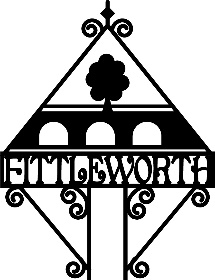 Members of the Parish Council All members of the Council are summoned to a meeting of Fittleworth Parish Council to be held on Monday 18th September 2017 at 7.00pm in the Pavilion Building.Members of the PublicMembers of the public are very welcome to attend and will be given the opportunity to speak at item 4 on the agenda. There will also be reports from District and County Councillors, and the Police, as available. Mick Foote, Acting Clerk to the Parish Council10th September 2017AGENDA 1.    Apologies for absence.2.	Minutes of the last meeting – approval of the minutes of the meeting held on 17th July 2017 and any matters arising.3.	District/County Councillor reports – update on District/County matters (if available). 4.	Public questions.5.	Declaration by Council Members of personal or prejudicial interest in any of the agenda items listed below.6.	Update on on-going matters not covered elsewhere.7.	Items for discussionNeighbourhood Plan – Pre-Submission VersionVillage Shop Children’s PlaygroundParish council land in Sandy Lane8.	Planning New Planning applications to discuss:Other planning matters9.	Correspondence – to read, comment and where necessary take action on letters, emails and reports written or received by the Parish Council since the last meeting. 
10.	Finance 	a)  Payment of invoices – to receive details and agree payment	b)  Update by the Clerk on current income and expenditure	c) 	Any other financial issues11.	Health & Safety – an update on outstanding items and action to be taken.12.	Working Group Reports	a)	Communications / Community / Youth 	b)	Community Resilience Planning	c)	Crime Prevention	d)	Hesworth Common / Birchwalks Wood	e)	Maintenance 	f)	Highways & Footpaths	g)	Village Hall & Outside Bodies13.	Items for inclusion on the October Agenda.  (No decisions can be made on matters raised under this item – for notification only.)14.	Date of next meeting: Monday 16th October 2017 at 7.00pm in the Pavilion Building. REFERENCEDETAILSRECV’DREPLY BYSDNP/17/03550Coates ManorRear extension & garage28th July 1725th Aug 17SDNP/17/03794Rotherside Tripp HillProposed Single Storey Extension2nd Aug 1730th Aug 17SDNP/17/028853 The Old School2 storey extension10th Aug 177th Sept 17SDNP/17/03627Pitts Garden Bedham Lane   New garage17th Aug 1714th Sept 17SDNP/17/038305 St Richards CottagesDormer and Bridge Link17th Aug 1714th Sept 17SDNP/17/039942 Little Bognor CottageRe-roofing22nd Aug 1719th Sept 17SDNP/17/04096Broad Halfpenny SuttonNew house25th Aug 1722nd Sept 17SDNP/17/03887Hill Croft Bedham3 bay garage5th Sept 173rd Oct 17